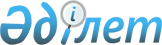 О внесении изменения в приказ Министра финансов Республики Казахстан от 14 января 2022 года № 35 "О внесении изменения в приказ Министра финансов Республики Казахстан от 11 декабря 2015 года № 648 "Об утверждении Правил осуществления государственных закупок"Приказ Министра финансов Республики Казахстан от 30 марта 2022 года № 335. Зарегистрирован в Министерстве юстиции Республики Казахстан 31 марта 2022 года № 27311
      Примечание ИЗПИ!      Вводится в действие с 01.04.2022
      ПРИКАЗЫВАЮ:
      1. Внести в приказ Министра финансов Республики Казахстан от 14 января 2022 года № 35 "О внесении изменения в приказ Министра финансов Республики Казахстан от 11 декабря 2015 года № 648 "Об утверждении Правил осуществления государственных закупок" (зарегистрирован в Реестре государственной регистрации нормативных правовых актов под № 26503) следующее изменение:
      пункт 4 изложить в следующей редакции:
      "4. Настоящий приказ подлежит официальному опубликованию и вводится в действие с 10 января 2022 года, за исключением пунктов 273 и 274 Правил, которые вводятся в действие с 1 июля 2022 года.".
      2. Департаменту законодательства государственных закупок и закупок квазигосударственного сектора Министерства финансов Республики Казахстан в установленном законодательством Республики Казахстан порядке обеспечить:
      1) государственную регистрацию настоящего приказа в Министерстве юстиции Республики Казахстан;
      2) размещение настоящего приказа на интернет-ресурсе Министерства финансов Республики Казахстан; 
      3) в течение десяти рабочих дней после государственной регистрации настоящего приказа в Министерстве юстиции Республики Казахстан представление в Департамент юридической службы Министерства финансов Республики Казахстан сведений об исполнении мероприятий, предусмотренных подпунктами 1) и 2) настоящего пункта. 
      3. Настоящий приказ подлежит официальному опубликованию и вводится в действие с 1 апреля 2022 года.
					© 2012. РГП на ПХВ «Институт законодательства и правовой информации Республики Казахстан» Министерства юстиции Республики Казахстан
				
      Министр финансовРеспублики Казахстан

Е. Жамаубаев
